FCS8634Food Safety: Five Steps to Food SafetyImage – no change from last versionFigure 1. Food Safety Basics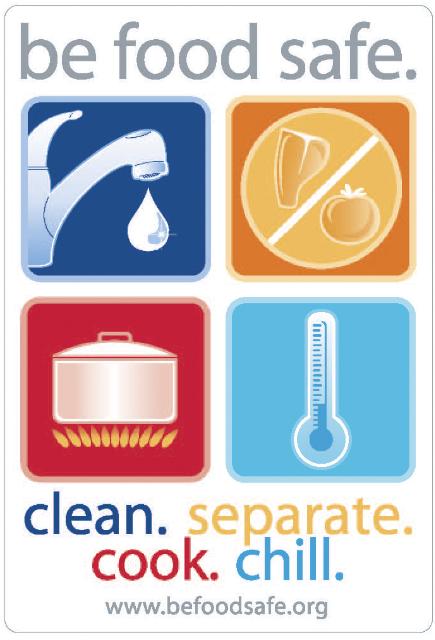 Credit: http://www.befoodsafe.org 